Marking Scheme for Higher Human biology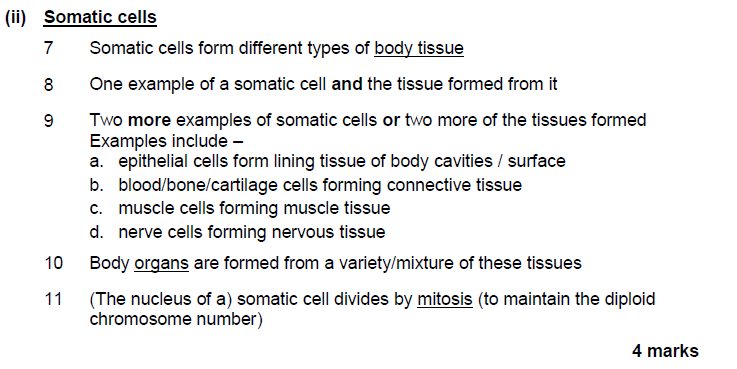 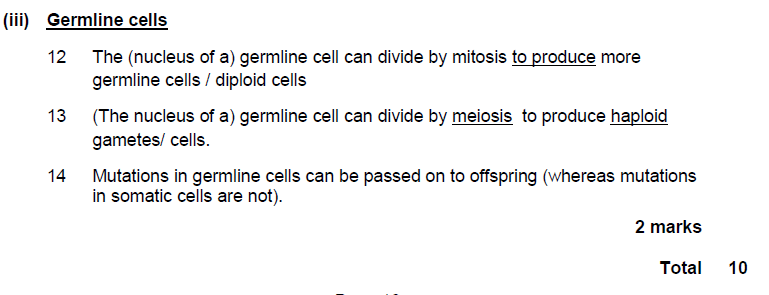 Stem Cells and DifferentiationPP RHHB 2013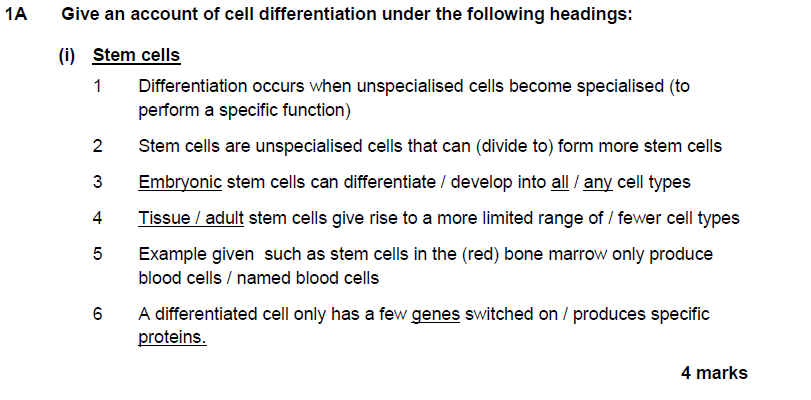 Q2   RHH 2012 Q1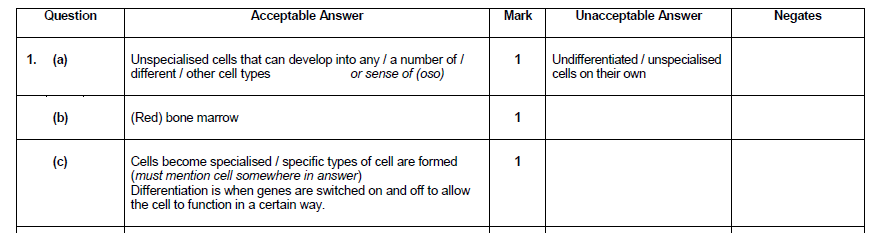 Q3 RHH 2014 Q1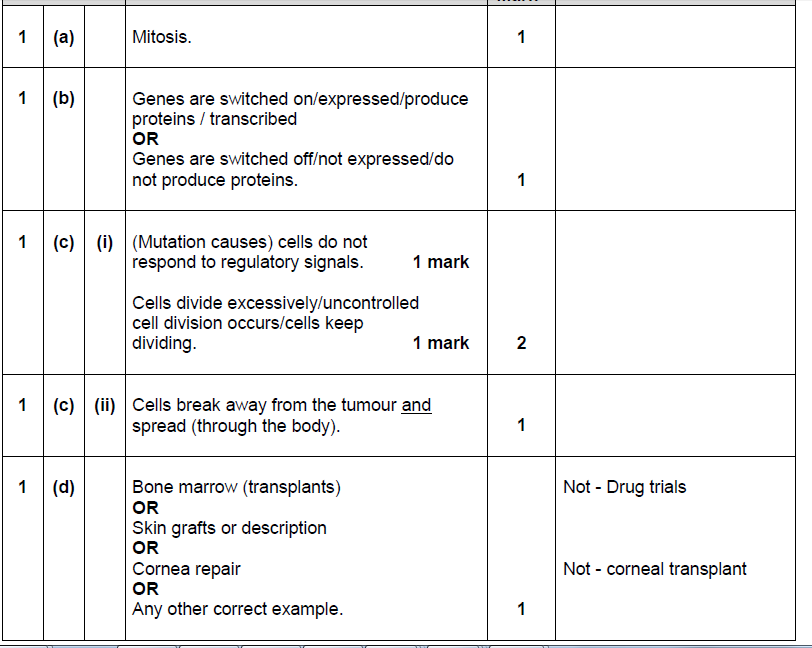 